Transfer Agreement 
NOTE: This transfer agreement has been created specifically for the programs listed above and only applies to students that complete the associate degree listed. If the associate degree is not earned, or a new program is selected, the transfer and articulation of listed courses, as well as fulfilled degree requirements, could be impacted.Important Information: This agreement is based on any Associate of Art or Associate of Science degree offered at TMCC. Credit variations may occur based on the number of units required for each degree program. Specific General Education Courses Required: STAT 152 or MATH 181, PHYS 151 or 180/180L, PHYS 152 or 181/181LThese courses should be completed during the associate program. NOTE: Lower-division General Education requirements are fulfilled upon completion of the associate degree, with the exception of the courses listed above.  If a General Education subject is not listed here, you may select any general education course approved for the associate degree program.Specific Program Courses Required: PHYS 151 or 180/180L, PHYS 152 or 181/181LThese courses will articulate to specific program requirements for the bachelor’s program. Courses marked with an asterisk (*) are critical prerequisite or bachelor’s program progression courses that will impact a student’s progress to completing the bachelor’s degree in a timely manner if they are not taken during the associate degree program.Articulations/Block Transfer: N/AThese courses are approved articulations/substitutions/block transfer for the above-mentioned programs and will transfer accordingly and apply to the bachelor’s program as listed.Year-to-Year Course OutlineAssociate of Art Degree (TMCC) Semester 1 (15 units)ENG 101 or 113 - Composition I (3 units)
MATH 126 - (3 units)Fine Arts/Diversity (3 Units)Social Science/US and Nevada Constitutions (3 Units)Science (3 Units)Semester 2 (15 units)ENG 102 or 114 - Composition II (3 units)MATH 127 (3 units)Humanities (3 units)Electives: Recommended CIT 151 (3 units)Electives: Recommended CIT 173 (3 units) Semester 3 (13-14 units)STAT 152 or MATH 181 (3-4 units)*PHYS 151 or 180/180L (4 units) Electives: Recommended CIT 152 (3 units)Electives: Recommended IS 101 (3 units) Semester 4 (16-17 units)*PHYS 152 or 181/181L (4 units)Electives: Recommended IS 201 (3 units) Electives: Recommended CIT 174 (3 units) Electives: Recommended CIT 180 (3 units) Elective (3-4 units) Bachelors of Applied Science Digital Information Technology (GBC)Semester 5 (15 units)CIT 303 (3 units)PHIL 311 (3 units)ENG 333 (3 units) MGT 310 (3 units)Electives (3 units)Semester 6 (15 units)INT 369 (3 units) COM 101 or THTR 102 or THTR 221 (3 units) Upper-Division Program Elective (3 units)INT 339 (3 units) MGT 323 or 367 (3 units) Semester 7 (15 units)IS 301 (3 units) Upper-Division Program Electives (12)Semester 8 (15 units)COT 490 (3 units) FIN 310 (3 units) INT 349 (3 units) INT 359 (3 units) Upper-Division Program Elective (3 units) 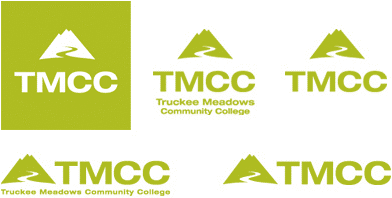 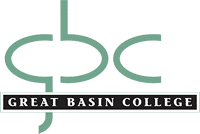 Associate Degree Program: Bachelor’s Degree Program: Associate of Science (AS) Degree Bachelor of Arts, Digital Information Technology 